​​EXECUTIVE REPORTS​  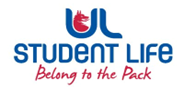 UL STUDENT LIFE EXECUTIVE 2023/24  ​​EXECUTIVE REPORTS​  UL STUDENT LIFE EXECUTIVE 2023/24  ​​Role/Position:​ Student Welfare Officer Author: Emily Rosenkranz Date: WK9 09/11/2023 Goals This Week Goals This Week Action Required? Movember AwarenessContinue to raise awareness about mens mental health, suicide prevention, testicular and prostate cancer via social media Continue to work alongside comms and student officers Committee Meeting Updates Committee Meeting Updates Action Required? Governing AuthorityThe Governing Authority reconvened to unanimously approve Professor Brigid Laffan as the new chancellor. n/a  Students Unwell/In Distress Before/During ExamsProcess ready to be incorporated for the exam season Updates since Last Council Updates since Last Council Action Required? Training  Understanding and Managing the Generation Gap in the Workplace Trainingn/a Meetings Chaired our first Welfare Team Meeting with 10 students in attendance to discuss possible initiatives and campaigns that could be implemented to improve student wellbeing here on our campus.n/a Events Goshh testing- organized GOSHH to host free rapid STI testing for HIV, Syphilis and Hepatitis C in my office and the courtyard meeting room. n/a Student Engagement Hosted a Student Assistance Fund Drop In with SISC as a space for students to ask any questions about the fund or their application process. Worked with Smarter Travel to give away free bike lights and hi-vis gear to students on campus with bikes to encourage road safety. Movember launch via social media n/a Media and Public Relations n/a n/a Upcoming Plans: What I Hope to Achieve Upcoming Plans: What I Hope to Achieve Action Movember Awareness Continue to raise awareness about mens mental health, suicide prevention, testicular and prostate cancer via social media Continue to work alongside comms and student officers